04/03/2024Aρ. Πρ. 2373ΤΜΗΜΑ ΨΥΧΟΛΟΓΙΑΣΠΡΟΓΡΑΜΜΑ ΔΙΔΑΣΚΑΛΙΑΣ ΕΑΡΙΝΟΥ ΕΞΑΜΗΝΟΥ,   ΑΚΑΔ.ΕΤΟΥΣ 2023-2024Β’   ΕΞΑΜΗΝΟΥΠΟΧΡΕΩΤΙΚΑ  ΜΑΘΗΜΑΤΑΜΑΘΗΜΑΤΑ  ΕΠΙΛΟΓΗΣΔ΄  ΕΞΑΜΗΝΟΥΠΟΧΡΕΩΤΙΚΑ  ΜΑΘΗΜΑΤΑΜΑΘΗΜΑΤΑ  ΕΠΙΛΟΓΗΣΣτ΄  ΕΞΑΜΗΝΟΥΠΟΧΡΕΩΤΙΚΑ  ΜΑΘΗΜΑΤΑΜΑΘΗΜΑΤΑ  ΕΠΙΛΟΓΗΣΗ΄  ΕΞΑΜΗΝΟΥΠΟΧΡΕΩΤΙΚΑ  ΜΑΘΗΜΑΤΑΜΑΘΗΜΑΤΑ ΜΟΝΟ ΓΙΑ ΤΟΥΣ ΕΙΣΕΡΧΟΜΕΝΟΥΣ ΦΟΙΤΗΤΕΣ ERASMUS+ΕΑΡΙΝΟ  ΕΞΑΜΗΝΟα/αΚ.M.Τίτλος  Μαθήματος Διδάσκων/ουσαAίθουσαΗμέρα /ΏρεςECTS16012Εισαγωγή στην Κοινωνική Ψυχολογία ΙΙΓ. Προδρομίτης209Δευτέρα  15.00-18.004.526013Εισαγωγή στην Γνωστική ΨυχολογίαΑ. Βατάκη102Τρίτη  12.00-15.004.536031Βιολογική ΨυχολογίαΔ. Κασελίμης102Παρασκευή  18.00-21.004.546094Εισαγωγή στην Κοινωνιο-ψυχολογική Έρευνα ΙΙΙ. Κατερέλος209Τρίτη  18.00-21.00456353Κλινική Ψυχολογία ΙΒ. ΓιωτσίδηΑμφ. 2Δευτέρα  12.00-15.004.5α/αΚ.M.Τίτλος  Μαθήματος Διδάσκων/ουσαAίθουσαΗμέρα /ΏρεςECT S16368Θεωρίες Μάθησης Α. ΕυθυμιόπουλοςΒ3Πέμπτη  18.00-21.0042 6374Μάθηση και Ανάπτυξη: Κίνητρα και ανασταλτικοί παράγοντεςΑ. ΕυθυμιόπουλοςΒ3Παρασκευή  18.00-21.00436051Εγκληματολογική Ψυχολογία: Σύγχρονα θέματα Ψυχοϊατροδικαστικής Με ανάθεση ΓΣ, Αθ. Δουζένης, Καθ. ΕΚΠΑ & συνεργάτες Β΄ Ψυχ/κήςΓ1Τετάρτη  09.00-12.00446073Γνωστική ΑνάπτυξηΣ. ΣαμαρτζήΒ3Τρίτη  09.00-12.00456136Ανάπτυξη Μαθηματικής ΣκέψηςΣ. ΣαμαρτζήΒ3Πέμπτη  09.00-12.00466122Ψυχοπαθολογία του παιδιού & του εφήβου Με ανάθεση ΓΣ Γ. Κολαΐτης, Καθ. Ιατρικής ΕΚΠΑΒ3Παρασκευή  09.00-12.00476292Εισαγωγή στη Θετική ΨυχολογίαΑ. ΛακιώτηB5Πέμπτη  18.00-21.00486390Κλινικές διαστάσεις της ΣχολικήςΨυχολογίαςΑ. ΛακιώτηΒ5Πέμπτη  15.00-18.00496360Εφαρμογές της Θετικής ΨυχολογίαςΒ. Γιωτσίδη -Δ.ΘεοδοσάκηςB3Πέμπτη  15.00-18.004106237Κλινική Ψυχολογία και Ψυχολογία της Υγείας στην ΠράξηΦ. ΑναγνωστόπουλοςΒ3Τρίτη  15.00-18.004116168Ιδεολογία και Κοινωνική ΨυχολογίαΓ. ΠροδρομίτηςΒ3Δευτέρα  18.00-21.004126221Ψυχολογία των Πολυ-πολιτισμικών Κοινωνιών και της ΜετανάστευσηςΞ. ΧρυσοχόουΒ3Παρασκευή  12.00-15.004136242Ψυχολογία των Διαπροσωπικών Σχέσεων ΙΙΠ. ΚορδούτηςΓ3Παρασκευή  09.00-12.004146311Διαστάσεις πολιτικής ψυχολογίας σε καιρούς κρίσηςΞ. ΧρυσοχόουΑ3Τρίτη  15.00-18.004156304Δεοντολογία & Βιοηθική στις επιστήμες του ανθρώπου Φ. Παναγοπούλου Τμήμα Δ.Δ.111-114Τετάρτη  09.00-12.004166314Συγγραφή επιστημονικών κειμένων: Κανόνες, δυνατότητες, περιορισμοίΧ. Κανάκη - Γ. ΛειβανάΒ3Δευτέρα  15.00-18.004176364Συμβουλευτική ΣταδιοδρομίαςΔ. Θεοδοσάκης 102Πέμπτη  18.00-21.004186233Σύγχρονα Θέματα Αναπτυξιακής ΨυχολογίαςΣ. ΚαζήΒ3Τετάρτη  15.00-18.004196384Εγκέφαλος και ΜάθησηΑ. ΤουλουμάκουΒ5Δευτέρα  12.00-15.004206385Δημιουργικές, Συμμετοχικές και Πολυτροπικές Μέθοδοι Έρευνας και Παρέμβασης με Ομάδες και ΚοινότητεςΑ. ΜπράϊλαςΒ5Τετάρτη  15.00-18.004216389Διδακτική ΜεθοδολογίαΜ. ΝτοροπούλουΔ12Τετάρτη  12.00-15.004226379Κοινοτική ΨυχολογίαΠ. ΚεφάλαςΒ5Παρασκευή  09.00-12.004236380Ψυχολογία των εξαρτήσεωνΠ. ΚεφάλαςΒ5Παρασκευή  12.00-15.004246189Κοινωνική Ταυτότητα και Διομαδικές ΣχέσειςΑ. ΔημάκηςΒ3Τετάρτη  12.00-15.004256171ΣτερεότυπαΑ. ΔημάκηςΒ3Πέμπτη  12.00—15.004266361Συμβουλευτική Ψυχολογία σε Ειδικούς ΠληθυσμούςΦ. Αναγνωστόπουλος 
(Ε. Καρακασίδου)Α2Δευτέρα  09.00-12.004276362Συμβουλευτική Ψυχολογία στην Οικογένεια και στο ΣχολείοΒ. Γιωτσίδη (Ε. Καρακασίδου)Β5Πέμπτη  12.00—15.004α/αΚ.M.Τίτλος  Μαθήματος Διδάσκων/ουσαAίθουσαΗμέρα /ΏρεςECTS16052Στατιστική ΙΙ: Εισαγωγή στις Μεθόδους της Διμεταβλητής και Πολυμεταβλητής ΑνάλυσηςΦ. Μηλιένος209Παρασκευή  12.00-15.004.526060Κοινωνικές ΑναπαραστάσειςΣ. ΜαντόγλουΑμφ. 3Πέμπτη  18.00-21.004.536354Εισαγωγή στη ΝευροψυχολογίαΔ. ΚασελίμηςΣΚΙΔευτέρα  18.00-21.00 4.546130Πειραματικός Σχεδιασμός Έρευνας στην ΨυχολογίαΑ. Βατάκη209 Τρίτη  15.00-18.004.556196ΚοινωνιολογίαΓ. Αλεξιάς102Τρίτη   9.00-12.004α/αΚ.M.Τίτλος  Μαθήματος Διδάσκων/ουσαAίθουσαΗμέρα /ΏρεςECT S16368Θεωρίες Μάθησης Α. ΕυθυμιόπουλοςΒ3Πέμπτη  18.00-21.0042 6374Μάθηση και Ανάπτυξη: Κίνητρα και ανασταλτικοί παράγοντεςΑ. ΕυθυμιόπουλοςΒ3Παρασκευή  18.00-21.00436051Εγκληματολογική Ψυχολογία: Σύγχρονα θέματα Ψυχοϊατροδικαστικής Με ανάθεση ΓΣ, Αθ. Δουζένης, Καθ. ΕΚΠΑ & συνεργάτες Β΄ Ψυχ/κήςΓ1Τετάρτη  09.00-12.00446073Γνωστική ΑνάπτυξηΣ. ΣαμαρτζήΒ3Τρίτη  09.00-12.00456136Ανάπτυξη Μαθηματικής ΣκέψηςΣ. ΣαμαρτζήΒ3Πέμπτη  09.00-12.00466122Ψυχοπαθολογία του παιδιού & του εφήβου Με ανάθεση ΓΣ Γ. Κολαΐτης, Καθ. Ιατρικής ΕΚΠΑΒ3Παρασκευή  09.00-12.00476292Εισαγωγή στη Θετική ΨυχολογίαΑ. ΛακιώτηB5Πέμπτη  18.00-21.00486390Κλινικές διαστάσεις της ΣχολικήςΨυχολογίαςΑ. ΛακιώτηΒ5Πέμπτη  15.00-18.00496360Εφαρμογές της Θετικής ΨυχολογίαςΒ. Γιωτσίδη -Δ.ΘεοδοσάκηςB3Πέμπτη  15.00-18.004106237Κλινική Ψυχολογία και Ψυχολογία της Υγείας στην ΠράξηΦ. ΑναγνωστόπουλοςΒ3Τρίτη  15.00-18.004116238Εργαστήρια στην Ανάλυση ΣυμπεριφοράςΗ παρακολούθηση είναι υποχρεωτική με ανώτατο όριο απουσιών 2 Ρ. ΜέλλονΕργαστήριο Πειραματικής & Εφαρμοσμένης Ανάλυσης Συμπεριφοράς.Τρίτη  18.00-21.004126258Η Ανάλυση Συμπεριφοράς ΙΙΡ. ΜέλλονΒ5Δευτέρα  15.00-18.004136168Ιδεολογία και Κοινωνική ΨυχολογίαΓ. ΠροδρομίτηςΒ3Δευτέρα  18.00-21.004146221Ψυχολογία των Πολυ-πολιτισμικών Κοινωνιών και της ΜετανάστευσηςΞ. ΧρυσοχόουΒ3Παρασκευή  12.00-15.004156242Ψυχολογία των Διαπροσωπικών Σχέσεων ΙΙΠ. ΚορδούτηςΓ3Παρασκευή  09.00-12.004166311Διαστάσεις πολιτικής ψυχολογίας σε καιρούς κρίσηςΞ. ΧρυσοχόουΑ3Τρίτη  15.00-18.004176298Η έννοια της σύγκρουσης στην Κοινωνική ΨυχολογίαΣ. ΜαντόγλουΒ5Τρίτη  09.00-12.004186304Δεοντολογία & Βιοηθική στις επιστήμες του ανθρώπου Φ. Παναγοπούλου Τμήμα Δ.Δ.111-114Τετάρτη  09.00-12.004196314Συγγραφή επιστημονικών κειμένων: Κανόνες, δυνατότητες, περιορισμοίΧ. Κανάκη - Γ. ΛειβανάΒ3Δευτέρα  15.00-18.004206364Συμβουλευτική ΣταδιοδρομίαςΔ. Θεοδοσάκης 102Πέμπτη  18.00-21.004216233Σύγχρονα Θέματα Αναπτυξιακής ΨυχολογίαςΣ. ΚαζήΒ3Τετάρτη  15.00-18.004226384Εγκέφαλος και ΜάθησηΑ. ΤουλουμάκουΒ5Δευτέρα  12.00-15.004236385Δημιουργικές, Συμμετοχικές και Πολυτροπικές Μέθοδοι Έρευνας και Παρέμβασης με Ομάδες και ΚοινότητεςΑ. ΜπράϊλαςΒ5Τετάρτη  15.00-18.004246389Διδακτική ΜεθοδολογίαΜ. ΝτοροπούλουΔ12Τετάρτη  12.00-15.004256379Κοινοτική ΨυχολογίαΠ. ΚεφάλαςΒ5Παρασκευή  09.00-12.004266380Ψυχολογία των εξαρτήσεωνΠ. ΚεφάλαςΒ5Παρασκευή  12.00-15.004276189Κοινωνική Ταυτότητα και Διομαδικές ΣχέσειςΑ. ΔημάκηςΒ3Τετάρτη  12.00-15.004286171ΣτερεότυπαΑ. ΔημάκηςΒ3Πέμπτη  12.00—15.004296376Εισαγωγή στη Μεθοδολογία Έρευνας στις Νοητικές ΝευροεπιστήμεςΠ. ΘεοδώνηΒ3Τρίτη  18.00-21.004306361Συμβουλευτική Ψυχολογία σε Ειδικούς ΠληθυσμούςΦ. Αναγνωστόπουλος 
(Ε. Καρακασίδου)Α2Δευτέρα  09.00-12.004316362Συμβουλευτική Ψυχολογία στην Οικογένεια και στο ΣχολείοΒ. Γιωτσίδη (Ε. Καρακασίδου)Β5Πέμπτη  12.00—15.004α/αΚ.M.Τίτλος  Μαθήματος Τίτλος  Μαθήματος ΔιδάσκωνAίθουσαΗμέρα /ΏρεςECTS1α6079Πρακτικές Ασκήσεις Στατιστικής Η παρακολούθηση είναι υποχρεωτική, με ανώτατο όριο δύο(2) απουσιώνΠρακτικές Ασκήσεις Στατιστικής Η παρακολούθηση είναι υποχρεωτική, με ανώτατο όριο δύο(2) απουσιώνΓ. Αλεξιάς Β3Δευτέρα  09.00-12.0061β6079Πρακτικές Ασκήσεις Στατιστικής Η παρακολούθηση είναι υποχρεωτική, με ανώτατο όριο δύο(2) απουσιώνΠρακτικές Ασκήσεις Στατιστικής Η παρακολούθηση είναι υποχρεωτική, με ανώτατο όριο δύο(2) απουσιώνΑ. ΜπράϊλαςΒ5Τετάρτη  18.00- 21.0061γ6079Πρακτικές Ασκήσεις Στατιστικής Η παρακολούθηση είναι υποχρεωτική, με ανώτατο όριο δύο(2) απουσιώνΠρακτικές Ασκήσεις Στατιστικής Η παρακολούθηση είναι υποχρεωτική, με ανώτατο όριο δύο(2) απουσιώνΣ. ΚαζήΒ3Δευτέρα  12.00- 15.0061δ6079Πρακτικές Ασκήσεις Στατιστικής Η παρακολούθηση είναι υποχρεωτική, με ανώτατο όριο δύο(2) απουσιώνΠρακτικές Ασκήσεις Στατιστικής Η παρακολούθηση είναι υποχρεωτική, με ανώτατο όριο δύο(2) απουσιώνΑ. ΤουλουμάκουΒ5Δευτέρα  09.00-12.0061ε6079Πρακτικές Ασκήσεις Στατιστικής Η παρακολούθηση είναι υποχρεωτική, με ανώτατο όριο δύο(2) απουσιώνΠρακτικές Ασκήσεις Στατιστικής Η παρακολούθηση είναι υποχρεωτική, με ανώτατο όριο δύο(2) απουσιώνΦ. ΦωτιάδηςΒ5Δευτέρα  18.00-21.00 61στ6079Πρακτικές Ασκήσεις Στατιστικής Η παρακολούθηση είναι υποχρεωτική, με ανώτατο όριο δύο(2) απουσιώνΠρακτικές Ασκήσεις Στατιστικής Η παρακολούθηση είναι υποχρεωτική, με ανώτατο όριο δύο(2) απουσιώνΦ. ΦωτιάδηςΒ5Τρίτη  15.00-18.00 6Προαπαιτούμενα:   Στατιστική Ι: Εισαγωγή στις Μεθόδους της Μονομεταβλητής Ανάλυσης (6005)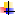    Στατιστική ΙΙ: Εισαγωγή στις Μεθόδους της Διμεταβλητής & Πολυμεταβλητής Ανάλυσης (6052)Προαπαιτούμενα:   Στατιστική Ι: Εισαγωγή στις Μεθόδους της Μονομεταβλητής Ανάλυσης (6005)   Στατιστική ΙΙ: Εισαγωγή στις Μεθόδους της Διμεταβλητής & Πολυμεταβλητής Ανάλυσης (6052)Προαπαιτούμενα:   Στατιστική Ι: Εισαγωγή στις Μεθόδους της Μονομεταβλητής Ανάλυσης (6005)   Στατιστική ΙΙ: Εισαγωγή στις Μεθόδους της Διμεταβλητής & Πολυμεταβλητής Ανάλυσης (6052)Προαπαιτούμενα:   Στατιστική Ι: Εισαγωγή στις Μεθόδους της Μονομεταβλητής Ανάλυσης (6005)   Στατιστική ΙΙ: Εισαγωγή στις Μεθόδους της Διμεταβλητής & Πολυμεταβλητής Ανάλυσης (6052)Προαπαιτούμενα:   Στατιστική Ι: Εισαγωγή στις Μεθόδους της Μονομεταβλητής Ανάλυσης (6005)   Στατιστική ΙΙ: Εισαγωγή στις Μεθόδους της Διμεταβλητής & Πολυμεταβλητής Ανάλυσης (6052)Προαπαιτούμενα:   Στατιστική Ι: Εισαγωγή στις Μεθόδους της Μονομεταβλητής Ανάλυσης (6005)   Στατιστική ΙΙ: Εισαγωγή στις Μεθόδους της Διμεταβλητής & Πολυμεταβλητής Ανάλυσης (6052)26272Εισαγωγή στην Ψυχολογία της ΥγείαςΦ. ΑναγνωστόπουλοςΦ. ΑναγνωστόπουλοςΑμφ. 2Τρίτη  12.00-15.00436287Ιστορία και Συστήματα της ΨυχολογίαςΠ. Κορδούτης, Δ. ΜωραΐτουΠ. Κορδούτης, Δ. ΜωραΐτουΣΚΙΠαρασκευή  15.00-18.00446355Κλινική Ψυχολογία ΙΙB. Γιωτσίδη B. Γιωτσίδη 209Παρασκευή  09.00-12.00456356Κυβερνοψυχολογία: Δυναμική Κοινωνική Ψυχολογία των μέσων επικοινωνίας και των νέων τεχνολογιώνΙ. ΚατερέλοςΙ. Κατερέλος209Πέμπτη  15.00-18.004α/αΚ.M.Τίτλος  Μαθήματος Διδάσκων/ουσαAίθουσαΗμέρα /ΏρεςECT S16368Θεωρίες Μάθησης Α. ΕυθυμιόπουλοςΒ3Πέμπτη  18.00-21.0042 6374Μάθηση και Ανάπτυξη: Κίνητρα και ανασταλτικοί παράγοντεςΑ. ΕυθυμιόπουλοςΒ3Παρασκευή  18.00-21.00436051Εγκληματολογική Ψυχολογία: Σύγχρονα θέματα Ψυχοϊατροδικαστικής Με ανάθεση ΓΣ, Αθ. Δουζένης, Καθ. ΕΚΠΑ & συνεργάτες Β΄ Ψυχ/κήςΓ1Τετάρτη  09.00-12.00446073Γνωστική ΑνάπτυξηΣ. ΣαμαρτζήΒ3Τρίτη  09.00-12.00456136Ανάπτυξη Μαθηματικής ΣκέψηςΣ. ΣαμαρτζήΒ3Πέμπτη  09.00-12.00466122Ψυχοπαθολογία του παιδιού & του εφήβου Με ανάθεση ΓΣ Γ. Κολαΐτης, Καθ. Ιατρικής ΕΚΠΑΒ3Παρασκευή  09.00-12.00476292Εισαγωγή στη Θετική ΨυχολογίαΑ. ΛακιώτηB5Πέμπτη  18.00-21.00486390Κλινικές διαστάσεις της ΣχολικήςΨυχολογίαςΑ. ΛακιώτηΒ5Πέμπτη  15.00-18.00496360Εφαρμογές της Θετικής ΨυχολογίαςΒ. Γιωτσίδη -Δ. ΘεοδοσάκηςB3Πέμπτη  15.00-18.004106237Κλινική Ψυχολογία και Ψυχολογία της Υγείας στην ΠράξηΦ. ΑναγνωστόπουλοςΒ3Τρίτη  15.00-18.004116238Εργαστήρια στην Ανάλυση ΣυμπεριφοράςΗ παρακολούθηση είναι υποχρεωτική με ανώτατο όριο απουσιών 2 Ρ. ΜέλλονΕργαστήριο Πειραματικής & Εφαρμοσμένης Ανάλυσης Συμπεριφοράς.Τρίτη  18.00-21.004126258Η Ανάλυση Συμπεριφοράς ΙΙΡ. ΜέλλονΒ5Δευτέρα  15.00-18.004136168Ιδεολογία και Κοινωνική ΨυχολογίαΓ. ΠροδρομίτηςΒ3Δευτέρα  18.00-21.004146221Ψυχολογία των Πολυ-πολιτισμικών Κοινωνιών και της ΜετανάστευσηςΞ. ΧρυσοχόουΒ3Παρασκευή  12.00-15.004156242Ψυχολογία των Διαπροσωπικών Σχέσεων ΙΙΠ. ΚορδούτηςΓ3Παρασκευή  09.00-12.004166311Διαστάσεις πολιτικής ψυχολογίας σε καιρούς κρίσηςΞ. ΧρυσοχόουΑ3Τρίτη  15.00-18.004176304Δεοντολογία & Βιοηθική στις επιστήμες του ανθρώπου Φ. Παναγοπούλου Τμήμα Δ.Δ.111-114Τετάρτη  09.00-12.004186314Συγγραφή επιστημονικών κειμένων: Κανόνες, δυνατότητες, περιορισμοίΧ. Κανάκη - Γ. ΛειβανάΒ3Δευτέρα  15.00-18.004196364Συμβουλευτική ΣταδιοδρομίαςΔ. Θεοδοσάκης 102Πέμπτη  18.00-21.004206233Σύγχρονα Θέματα Αναπτυξιακής ΨυχολογίαςΣ. ΚαζήΒ3Τετάρτη  15.00-18.004216384Εγκέφαλος και ΜάθησηΑ. ΤουλουμάκουΒ5Δευτέρα  12.00-15.004226385Δημιουργικές, Συμμετοχικές και Πολυτροπικές Μέθοδοι Έρευνας και Παρέμβασης με Ομάδες και ΚοινότητεςΑ. ΜπράϊλαςΒ5Τετάρτη  15.00-18.004236389Διδακτική ΜεθοδολογίαΜ. ΝτοροπούλουΔ12Τετάρτη  12.00-15.004246378Εισαγωγή στην ΨυχοφαρμακολογίαΔ. ΤσολακόπουλοςΒ5Παρασκευή  15.00-18.004256391ΠαιδονευροψυχολογίαΔ. ΤσολακόπουλοςΒ5Παρασκευή  18.00-21.004266379Κοινοτική ΨυχολογίαΠ. ΚεφάλαςΒ5Παρασκευή  09.00-12.004276380Ψυχολογία των εξαρτήσεωνΠ. ΚεφάλαςΒ5Παρασκευή  12.00-15.004286189Κοινωνική Ταυτότητα και Διομαδικές ΣχέσειςΑ. ΔημάκηςΒ3Τετάρτη  12.00-15.004296171ΣτερεότυπαΑ. ΔημάκηςΒ3Πέμπτη  12.00—15.004306376Εισαγωγή στη Μεθοδολογία Έρευνας στις Νοητικές ΝευροεπιστήμεςΠ. ΘεοδώνηΒ3Τρίτη  18.00-21.004316377Ψυχολογία και Νευρολογία του ΛόγουΠ. ΘεοδώνηΒ3Παρασκευή  15.00-18.004326361Συμβουλευτική Ψυχολογία σε Ειδικούς ΠληθυσμούςΦ. Αναγνωστόπουλος 
(Ε. Καρακασίδου)Α2Δευτέρα  09.00-12.004336362Συμβουλευτική Ψυχολογία στην Οικογένεια και στο ΣχολείοΒ. Γιωτσίδη (Ε. Καρακασίδου)Β5Πέμπτη  12.00—15.004α/αΚ.M.Τίτλος  Μαθήματος ΔιδάσκωνAίθουσαΗμέρα /ΏρεςECTS161376269Πρακτική Άσκηση στην ΨυχολογίαΌλα τα μέλη ΔΕΠ16Προαπαιτούμενα:Εισαγωγή στην Αναπτυξιακή Ψυχολογία Ι(6006)    Θεωρίες Προσωπικότητας & Κλινικές Εφαρμογές (6119)   Εισαγωγή στην Αναπτυξιακή Ψυχολογία ΙΙ (6312)   Ψυχομετρία Ι (6123)Ψυχοπαθολογία του Ενήλικα (6286)Προαπαιτούμενα:Εισαγωγή στην Αναπτυξιακή Ψυχολογία Ι(6006)    Θεωρίες Προσωπικότητας & Κλινικές Εφαρμογές (6119)   Εισαγωγή στην Αναπτυξιακή Ψυχολογία ΙΙ (6312)   Ψυχομετρία Ι (6123)Ψυχοπαθολογία του Ενήλικα (6286)Προαπαιτούμενα:Εισαγωγή στην Αναπτυξιακή Ψυχολογία Ι(6006)    Θεωρίες Προσωπικότητας & Κλινικές Εφαρμογές (6119)   Εισαγωγή στην Αναπτυξιακή Ψυχολογία ΙΙ (6312)   Ψυχομετρία Ι (6123)Ψυχοπαθολογία του Ενήλικα (6286)Προαπαιτούμενα:Εισαγωγή στην Αναπτυξιακή Ψυχολογία Ι(6006)    Θεωρίες Προσωπικότητας & Κλινικές Εφαρμογές (6119)   Εισαγωγή στην Αναπτυξιακή Ψυχολογία ΙΙ (6312)   Ψυχομετρία Ι (6123)Ψυχοπαθολογία του Ενήλικα (6286)Προαπαιτούμενα:Εισαγωγή στην Αναπτυξιακή Ψυχολογία Ι(6006)    Θεωρίες Προσωπικότητας & Κλινικές Εφαρμογές (6119)   Εισαγωγή στην Αναπτυξιακή Ψυχολογία ΙΙ (6312)   Ψυχομετρία Ι (6123)Ψυχοπαθολογία του Ενήλικα (6286)261436142Πτυχιακή ΕργασίαΌλα τα μέλη ΔΕΠ28Προαπαιτούμενα ΠΤΥΧΙΑΚΗΣ:Εισαγωγή στην Κοινωνιο-ψυχολογική  Έρευνα Ι (6043)Εισαγωγή στην Κοινωνιο-ψυχολογική Έρευνα ΙΙ (6094)Πειραματικός Σχεδιασμός Έρευνας στην Ψυχολογία (6130)Πρακτικές Ασκήσεις Στατιστικής (6079)Επιπλέον μαθήματα ανά Θεματική, εφόσον αυτή επιλεγεί για την εκπόνηση της πτυχιακής εργασίας:.1. Πειραματικής/Γνωστικής/Εξελικτικής/Νευροεπιστημών:Εισαγωγή στην Αναπτυξιακή Ψυχολογία Ι- 6006Εισαγωγή στη Γνωστική Ψυχολογία - 6013.2. Κλινικής Ψυχολογίας:Θεωρίες Προσωπικότητας & Κλινικές Εφαρμογές – 6119Ψυχομετρία Ι - 6123.3. Κοινωνικής Ψυχολογίας:Εισαγωγή στην Κοινωνική Ψυχολογία Ι – 6002Εισαγωγή στην Κοινωνική Ψυχολογία ΙΙ – 6012Προαπαιτούμενα ΠΤΥΧΙΑΚΗΣ:Εισαγωγή στην Κοινωνιο-ψυχολογική  Έρευνα Ι (6043)Εισαγωγή στην Κοινωνιο-ψυχολογική Έρευνα ΙΙ (6094)Πειραματικός Σχεδιασμός Έρευνας στην Ψυχολογία (6130)Πρακτικές Ασκήσεις Στατιστικής (6079)Επιπλέον μαθήματα ανά Θεματική, εφόσον αυτή επιλεγεί για την εκπόνηση της πτυχιακής εργασίας:.1. Πειραματικής/Γνωστικής/Εξελικτικής/Νευροεπιστημών:Εισαγωγή στην Αναπτυξιακή Ψυχολογία Ι- 6006Εισαγωγή στη Γνωστική Ψυχολογία - 6013.2. Κλινικής Ψυχολογίας:Θεωρίες Προσωπικότητας & Κλινικές Εφαρμογές – 6119Ψυχομετρία Ι - 6123.3. Κοινωνικής Ψυχολογίας:Εισαγωγή στην Κοινωνική Ψυχολογία Ι – 6002Εισαγωγή στην Κοινωνική Ψυχολογία ΙΙ – 6012Προαπαιτούμενα ΠΤΥΧΙΑΚΗΣ:Εισαγωγή στην Κοινωνιο-ψυχολογική  Έρευνα Ι (6043)Εισαγωγή στην Κοινωνιο-ψυχολογική Έρευνα ΙΙ (6094)Πειραματικός Σχεδιασμός Έρευνας στην Ψυχολογία (6130)Πρακτικές Ασκήσεις Στατιστικής (6079)Επιπλέον μαθήματα ανά Θεματική, εφόσον αυτή επιλεγεί για την εκπόνηση της πτυχιακής εργασίας:.1. Πειραματικής/Γνωστικής/Εξελικτικής/Νευροεπιστημών:Εισαγωγή στην Αναπτυξιακή Ψυχολογία Ι- 6006Εισαγωγή στη Γνωστική Ψυχολογία - 6013.2. Κλινικής Ψυχολογίας:Θεωρίες Προσωπικότητας & Κλινικές Εφαρμογές – 6119Ψυχομετρία Ι - 6123.3. Κοινωνικής Ψυχολογίας:Εισαγωγή στην Κοινωνική Ψυχολογία Ι – 6002Εισαγωγή στην Κοινωνική Ψυχολογία ΙΙ – 6012Προαπαιτούμενα ΠΤΥΧΙΑΚΗΣ:Εισαγωγή στην Κοινωνιο-ψυχολογική  Έρευνα Ι (6043)Εισαγωγή στην Κοινωνιο-ψυχολογική Έρευνα ΙΙ (6094)Πειραματικός Σχεδιασμός Έρευνας στην Ψυχολογία (6130)Πρακτικές Ασκήσεις Στατιστικής (6079)Επιπλέον μαθήματα ανά Θεματική, εφόσον αυτή επιλεγεί για την εκπόνηση της πτυχιακής εργασίας:.1. Πειραματικής/Γνωστικής/Εξελικτικής/Νευροεπιστημών:Εισαγωγή στην Αναπτυξιακή Ψυχολογία Ι- 6006Εισαγωγή στη Γνωστική Ψυχολογία - 6013.2. Κλινικής Ψυχολογίας:Θεωρίες Προσωπικότητας & Κλινικές Εφαρμογές – 6119Ψυχομετρία Ι - 6123.3. Κοινωνικής Ψυχολογίας:Εισαγωγή στην Κοινωνική Ψυχολογία Ι – 6002Εισαγωγή στην Κοινωνική Ψυχολογία ΙΙ – 6012Προαπαιτούμενα ΠΤΥΧΙΑΚΗΣ:Εισαγωγή στην Κοινωνιο-ψυχολογική  Έρευνα Ι (6043)Εισαγωγή στην Κοινωνιο-ψυχολογική Έρευνα ΙΙ (6094)Πειραματικός Σχεδιασμός Έρευνας στην Ψυχολογία (6130)Πρακτικές Ασκήσεις Στατιστικής (6079)Επιπλέον μαθήματα ανά Θεματική, εφόσον αυτή επιλεγεί για την εκπόνηση της πτυχιακής εργασίας:.1. Πειραματικής/Γνωστικής/Εξελικτικής/Νευροεπιστημών:Εισαγωγή στην Αναπτυξιακή Ψυχολογία Ι- 6006Εισαγωγή στη Γνωστική Ψυχολογία - 6013.2. Κλινικής Ψυχολογίας:Θεωρίες Προσωπικότητας & Κλινικές Εφαρμογές – 6119Ψυχομετρία Ι - 6123.3. Κοινωνικής Ψυχολογίας:Εισαγωγή στην Κοινωνική Ψυχολογία Ι – 6002Εισαγωγή στην Κοινωνική Ψυχολογία ΙΙ – 6012α/αΚ.M.Τίτλος  Μαθήματος ΔιδάσκωνAίθουσαΗμέρα /ΏρεςECTS16308Key issues in Psychology II – ErasmusProf. X.ChryssochoouΑ3Τετάρτη  14:00-16:00 46221 Psychology of MulticulturalismProf. X.Chryssochoou46292 Introduction to Positive PsychologyProf. P.Kordoutis4 6060 Social RepresentationsProf. A Madoglou4 6368 Theories of LearningDr. A. Efthimiopoulos4 6353 Clinical PsychologyΑss. Prof. V. Υotsidi4 6356 Cyberpsychology: dynamical social psychologyProf. I. Katerelos4 6272 Introduction to Health PsychologyProf. F. Anagnostopoulos4 6384 Brain and LearningAss. Prof. A Touloumakos4 6354 Introduction to NeuropsychologyΑss. Prof. D. Kaselimis426352Managing Diversity in dyadic human relationshipsDr. M.DoropoulouΔ12Τετάρτη  16.00-18.00436344The Origins of Psychology, from Philosophy to ScienceDr. D.MoraitouΑ3 Πέμπτη  13.00-15.00 446373Digital storytelling: Working Creatively with CommunitiesDr. A.BrailasΑ3 Πέμπτη  15.00-17.00 4